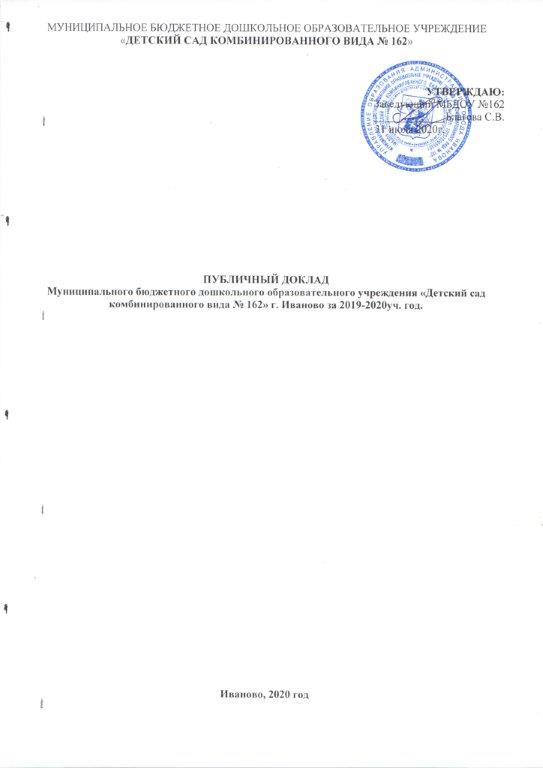 Уважаемые родители, коллеги, друзья и социальные партнеры нашего детского сада! Предлагаем вашему вниманию Публичный доклад, в котором подводятся итоги деятельности Муниципального бюджетного дошкольного образовательного учреждения «Детский сад комбинированного вида № 162» г.Иваново за 2019 – 2020 учебный год. Надеемся, что информация, представленная в докладе, будет интересна и полезна. Цель настоящего доклада – обеспечить диалог и согласовать интересы всех участников образовательных отношений, проинформировать общественность, родителей (законных представителей) об образовательной деятельности, основных результатах функционирования детского сада, планируемых мероприятиях и направлениях его развития.1. Общая характеристика1.1. Тип, вид, статус: дошкольное образовательное учреждение, бюджетное, муниципальное.1.2. Лицензия на образовательную деятельность: № 487 от 30.01.2012 г., серия 37Л01 № 0001429, выдана Департаментом образования Ивановской области на уровни образования: дошкольное образование. Срок действия – бессрочно.1.3. Местонахождение учреждения: Юридический адрес: 153032, Ивановская область, г. Иваново, ул. Лежневская, д. 150.Фактический адрес: 153032, Ивановская область, г. Иваново, ул. Лежневская, д. 150.МБДОУ «Детский сад комбинированного вида № 162»  располагается во Фрунзенском районе г.Иваново среди жилых застроек между улицами Кирякиных, Ташкентской, Куликова. Кроме того, с севера расположено здание МОУ СОШ №2 и автовокзал г. Иваново.  Рядом находятся МБДОУ №№ 164 и 156.1.4. Режим работы: пятидневная рабочая неделя с продолжительностью работы групп 12 часов, ежедневный график работы – с 7:00 до 19:00; выходные – суббота, воскресенье и праздничные выходные дни.1.5. Структура и количество групп: в отчетном периоде в детском саду функционировало 12  групп:2 группы для детей раннего возраста (2-3 лет) – 36 детей2 группы компенсирующей направленности для детей с нарушениями речи – 36 детей8 групп общеразвивающей направленности – 207детей. Общая численность воспитанников 279 детей.1.6. Наполняемость групп: количество детей в группах определено в зависимости от площади групповых и физико-психических особенностей детей.1.7. Наличие групп кратковременного пребывания, инновационных форм дошкольного образования, консультационных пунктов для родителей: нет.1.8. Структура управления, включая контактную информацию ответственных лиц:Управление Учреждением осуществляется в соответствии с законодательством Российской Федерации с учетом особенностей, установленных Федеральным законом от 29.12.2012 № 273-ФЗ «Об образовании в Российской Федерации» и Уставом МБДОУ «Детский сад комбинированного вида № 162». Управление Учреждением осуществляется на основе сочетания принципов единоначалия и коллегиальности. Единоличный исполнительный орган: заведующий детским садом – Светлана Викторовна Благова, служебный телефон +7 (4932) 23-41-95Коллегиальные органы управления:1) общее собрание работников: председатель – Ирина Александровна Миронова2) педагогический совет: председатель –Мария Николаевна Зайцева, секретарь – Ирина Александровна Миронова 3) управляющий совет: председатель – Наталья Сергеевна Нахмурова Органы государственно-общественного управления: совет родителей.1.9. План развития и приоритетные задачи:  в отчетном году решены следующие задачи:– созданы условия для совершенствования системы формирования основ экологической культуры у дошкольников посредством внедрения в практику системно-деятельностного подхода к организации работы ДОУ;– обеспечено взаимодействие родителей воспитанников и педагогов ДОУ по вопросу полноценного формирования у детей здорового образа жизни;– сформирована современная предметно-пространственная среда, позволяющая решить проблему экологического воспитания детей разных возрастов с учетом ФГОС.1.10. Сайт учреждения: http://dou162.ivedu.ru/1.11. Контактная информация: Руководитель образовательного учреждения : заведующий Светлана Викторовна Благова Служебный телефон +7 (4932) 23-41-95Зам. по АХР: Елена Александровна МолчановаСлужебный телефон +7 (4932) 23-41-95Старший воспитатель: Мария Николаевна ЗайцеваСлужебный телефон +7 (4932) 23-41-95e-mail:dou162@ivedu.ruЮридический адрес: 153032, Ивановская область, г. Иваново, ул. Лежневская, д. 150 2. Особенности образовательного процесса2.1. Содержание обучения и воспитания детей: Образовательный процесс в МБДОУ №162 осуществляется по образовательной программе дошкольного образования, утвержденной приказом по учреждению от 15.08.2014 г. № 19.Образовательная программа дошкольного образования реализуется на государственном языке Российской Федерации.Цель реализации образовательной программы дошкольного образования – позитивная социализация и всестороннее развитие личности детей раннего и дошкольного возраста в различных видах общения и деятельности с учетом их возрастных, индивидуальных психологических и физиологических особенностей; обеспечение качественного дошкольного образования для каждого ребенка (в том числе детей с ограниченными возможностями здоровья).Образовательная программа дошкольного образования обеспечивает полноценное развитие  личности, мотивации и способностей детей во всех образовательных областях: физическое развитие, познавательное развитие, социально-коммуникативное развитие, речевое развитие, художественно-эстетическое развитие.2.2. Охрана и укрепление здоровья детей: Главная цель охраны труда в детском саду: создание и обеспечение здоровых и безопасных условий труда, сохранение жизни и здоровья воспитанников и работающих в процессе труда, воспитания и организованного отдыха, создание оптимального режима труда обучения и организованного отдыха. В связи с этим проводятся следующие мероприятия:-  Приказом заведующего введен контрольно-пропускной режим;- 2 раза в год осуществляется административно-общественный контроль.Цель которого – проверка соблюдения техники безопасности и санитарно-гигиенических норм во время реализации воспитательно-образовательного процесса;- Для обеззараживания воздуха в группах имеются бактерицидные лампы;-  Своевременная замена столовой посуды;-  Изъятие из обращения сломанных игрушек;-  На все игрушки имеется сертификат качества;-  На физкультурное оборудование имеется акт готовности;- На прогулочных площадках игровое и физкультурное оборудование (скамьи, горки, песочницы,  и т.д.) надежно закреплено;- Прогулочные площадки, веранды безопасны для прогулок, т.е. нет опасных для детей предметов (гвоздей, досок, стекла и т.д.), проводится ежедневная уборка территории.На всех возрастных группах с учетом здоровья детей проводятся разработанные и отраженные в планах мероприятия, направленные на укрепление здоровья детей. Основными формами оздоровительной работы являются:– двигательный режим: утренняя гимнастика, физкультминутки, динамические паузы, прогулки, занятия физической культуры, дни и недели здоровья, спортивные праздники, спортивные развлечения;– оздоровительные мероприятия: воздушные ванны, обширное умывание и полоскание полости рта круглый год; игры с водой, контрастное обливание ног, босохождение в летний период; соблюдение питьевого режима, прогулки на свежем воздухе, утренняя гимнастика и гимнастика после сна; дни здоровья, целевые прогулки и походы; спортивные праздники, досуги и развлечения; луковая и чесночная терапия, лимонотерапия. В летний период ежегодно реализуется план ежедневных оздоровительных мероприятий. В каждой группе детского сада создан уголок здоровья, где каждый родитель (законный представитель) может получить необходимую информацию о методиках сохранения здоровья детей.Инклюзивных программ в детском саду нет.2.3. Организация специализированной (коррекционной) помощи детям, в том числе детям с ОВЗ: в МБДОУ оказывается коррекционная логопедическая помощь  воспитанникам двух логопедических групп учителями – логопедами (2 ставки) Цель коррекционной логопедической работы: обеспечить коррекцию нарушений речевого развития детей логопедических групп; освоение ими Образовательной программы, их разностороннее развитие с учетом возрастных и индивидуальных особенностей и особых образовательных потребностей, социальная адаптация. Кроме того, с детьми этих групп работает педагог-психолог. Деятельность специалистов строится в соответствии с рабочими программами. 2.4. Дополнительные образовательные и иные услуги: В МБДОУ «Детский сад комбинированного вида № 162» в 2019-2020 уч.г. предоставлялись платные образовательные услуги с октября 2019 по 17 марта 2020 года.Цель оказания платных образовательных услуг: всестороннее удовлетворение образовательных потребностей заказчиков и укрепление материально – технической базы ДОУ. Платные образовательные услуги в ДОУ предоставляются в соответствии с основными документами: - Законом РФ от 07.02.1992 №2300-1 «О защите прав потребителей» - Федеральным законом от 29.12.2012 №273-ФЗ «Об образовании в Российской Федерации» - Федеральным законом от 08.05.2010 №83-ФЗ «О внесении изменений в отдельные законодательные акты Российской Федерации в связи с совершенствованием правового положения государственных (муниципальных) учреждений» - Постановлением Правительства Российской Федерации от 15.08.2013 №706 «Об утверждении Правил оказания платных образовательных услуг» -Положения «Об оказании платных образовательных услуг в муниципальных образовательных организациях города Иваново», утвержденного приказом управления образования Администрации города Иваново № 381 от 09.09.2013г. - Федеральный государственный образовательный стандарт дошкольного образования.Содержание программ платных образовательных услуг способствует развитию детей дошкольного возраста. Программы обеспечивают целостность образовательного процесса, содействуют эффективному решению преемственности при постепенном переходе из одной возрастной группы в другую. Платные образовательные услуги для детей через работу кружков по дополнительным образовательным общеразвивающим программам с понедельника по пятницу.2.5. Программы предшкольного образования: в детском саду нет отдельной программы предшкольного образования.2.6. Преемственность дошкольных образовательных программ и программ начального общего образования, взаимодействие с учреждениями общего образования: Взаимодействие МБДОУ и школы № 2 идет по заключенному договору в соответствии с планом работы. Работу за истекший период можно считать   удовлетворительной. Все запланированные мероприятия выполнены.2.7. Совместная работа с организациями дополнительного образования, культуры и спорта: В прошедшем учебном году мы успешно сотрудничали сИвановским кукольным театром;Ивановским музыкальным театром;Ивановским драматическим театром;Работа с данными учреждениями осуществляется по заключённым договорам, с использованием графика проведения мероприятий. Формы работы: посещение театров по абонементам;организация спектаклей на базе ДОУ; организация совместных выставок, праздников, конкурсов; участие артистов театра в занятиях организованных в ДОУ.В предстоящем учебном году планируется продолжать и расширить совместную работу. Сотрудничество с филиалом № 4 библиотеки проходило в форме организованных для детей экскурсий и бесед с её сотрудниками.В предстоящем учебном году планируется продолжать и расширить совместную работу.2.8. Основные формы работы с родителями (законными представителями): Взаимодействие с семьями воспитанников является одним из приоритетных направленийвоспитательно-образовательного процесса, обеспечивающий поиск таких форм и методов работы,которые позволяют учесть актуальные потребности родителей, и способствуют формированию активной родительской позиции. Наиболее эффективными показали себя:• родительские собрания в нетрадиционной форме;• консультации педагогов и специалистов МБДОУ;• изготовление творческих работ и поделок в кругу семьи;• совместные выставки творческих работ и участие в фотовыставках;• творческие вечера, встречи;• совместные досуги и развлечения;Ежегодно в ДОУ проходят традиционные мероприятия с родителями, такие как «День открытых дверей для родителей воспитанников».3. Условия осуществления образовательной деятельности3.1. Организация предметной образовательной среды и материальное оснащение детского сада: Использование компьютера в образовательной работе с детьми соответствует требованиям работы с персональными электронно-вычислительными машинами, установленным в СанПиН 2.2.2/2.4.1340-03.3.2. Условия для детей с ограниченными возможностями здоровья: Перечень и план индивидуально – ориентированных коррекционных мероприятий для детей с речевыми нарушениями.Составляющие материально-технической базы для воспитанников с ограниченными возможностями здоровья.3.3. Обеспечение безопасности жизни и деятельности ребенка в здании и на прилегающей к детскому саду территории: Для реализации безопасности в ДОУ:создана оптимальная структура контроля;усовершенствован механизм управления безопасностью образовательного пространства;организовано распределение обязанностей;усовершенствовано планирование мероприятий безопасности образовательного процесса и механизмы достижения конкретных результатов в области формирования безопасного образовательного пространства;успешно используются  методы мониторинга условий воспитания и обучения в ДОУ;регулярно обучаются целевые группы (руководитель, медицинский персонал, воспитатели, воспитанники) по вопросам формирования безопасного образовательного пространства и формированию культуры безопасности.Пожарная безопасность.-  В детском саду установлена автоматическая пожарная сигнализация со звуковым оповещателем и выводом сигнала в ЕДДС («Стрелец»);-  Имеются 17 огнетушителей;-  В каждой комнате детского сада установлен дымовой датчик;- В группах оформлены уголки безопасности для детей и информация для родителей в приемных;-Воспитатели проводят как беседы, так и занятия с детьми на тему пожарной безопасности в детском саду и дома, проходят выставки рисунков;- 2 раза в год проводятся практические занятия по правилам эвакуации в случае возникновения пожара совместно со специалистами пожарной части;-  Проводятся экскурсии детей с воспитателями в пожарную часть.Антитеррористическая безопасность.-  В детском саду разработан паспорт антитеррористической безопасности;- Проводятся инструктажи и практические занятия с сотрудниками на нахождение бесхозного предмета и действие в случае возникновения ЧС;- В детском саду по приказу назначен  дежурный администратор; имеется график открытия-закрытия ворот и движения транспорта ни территории ДОУ;- Проводится ежедневная проверка целостности входных дверей, замков; работы домофона;- Прогулочные площадки ежедневно проверяются перед прогулкой воспитателями на наличие постороннего предмета;Дорожная безопасность.-   Разработан паспорт дорожной безопасности;-  Оформлен стенд безопасного передвижения детей к ДОУ;- Проводятся инструктажи и практические занятия для детей и родителей  с участием сотрудников ГИБДД о правилах безопасности на дороге.-  В группах оформлены уголки  дорожной безопасности для детей и информация для родителей в приемных.Организация питания и санитарно-гигиенические условия для воспитанников определяются нормами и требованиями СанПина-2.4.1.3049-13.Организация работы по созданию безопасного образовательного пространства позволила достичь следующих результатов: Систематизированы и разработаны локальные нормативные акты в сфере обеспечения безопасности в ДОУ.Накоплен опыт комплексного и многоуровневого подхода при формировании безопасного образовательного пространства.Наблюдается рост профессиональной компетентности педагогов в области формирования культуры безопасности.Разработаны и внедрены в практику: система теоретических, практических занятий; учебно-методические материалы для детей, педагогов, родителей.3.4. Медицинское обслуживание осуществляется по договору о совместной деятельности с детской поликлиникой № 7 г. Иваново. Проводится:  медицинская , профилактическая, оздоровительная деятельность на базе ДОУ; консультации, рекомендации для педагогов и родителей; работа с детьми ОВЗ; обследование врачами специалистами, прививки, оформление документации.3.5. Материально-техническая база: Здание  введено в эксплуатацию в 1965г. Здание типовое, двухэтажное, имеет необходимый набор и площадь помещений, обеспечено центральным отоплением, канализацией, централизованным холодным и горячим водоснабжением. Наличие видов благоустройства: территория МБДОУ №162 благоустроена.  Имеются огород, цветники, зеленые насаждения (кустарники и деревья).Бытовые условия в группах и специализированных кабинетах: соответствуют требованиям СанПиН 2.4.1.3049-13.3.6. Характеристика территории детского сада: Территория МБДОУ №162 по периметру ограждена забором, имеет наружное электрическое освещение, оснащено системой видеонаблюдения. Уровень освещенности в темное время суток соответствует требованием СанПиН 2.4.1.3049-13.Прогулочный участок каждой возрастной группы оборудован теневым навесом, имеется игровое оборудование, зелёные насаждения, благоустроенные клумбы.3.7. Качество и организация питания: определяются нормами и требованиями СанПина-2.4.1.3049-13. Питание предоставляется 5 раз в день в соответствии с однодневным меню, утвержденным заведующим. Для проверки качества питания в детском саду создана и функционирует бракеражная комиссия.Для организации питания используются средства родительской платы, регионального и местного бюджетов. Бесплатным питанием обеспечены дети с ОВЗ, дети-сироты, дети-инвалиды. Льготы на питание предоставляются следующей категории детей: дети из многодетных и малообеспеченных семей, дети из семей беженцев и вынужденных переселенцев.4. Результаты деятельности детского сада4.1. Результаты работы по снижению заболеваемости: в сравнении с предыдущим в отчетном учебном году уровень заболеваемости воспитанников снизился:Заболеваемость:Анализ групп здоровья в сравнении с предыдущим годом:4.2. Достижения воспитанников, педагогов детского сада, результаты участия воспитанников в городских и окружных мероприятиях: Участие в мероприятиях в 2019 – 2020 учебном году.4.3. Мнение родителей и представителей органов общественного управления о деятельности педагогов, функционировании детского сада и качестве предоставляемых им услуг: Что родителям больше всего нравится в ДОУ (по результатам анкетирования)Высокий творческим потенциал, знания и умения педагогов.Комфортные условия для воспитанников ДОУ.Использование педагогами личностно-ориентированного подхода к детямВнедрение современных технологий (ИКТ).Использование в воспитательно-образовательном процессе разных формах обучения и воспитания.Забота о физическом развитии и здоровье детей.Подготовка детей к школьной жизни.Хороший психологический климат, доброжелательная обстановка в ДОУ, наличие традиций.Проведение интересных мероприятий.Режим, питание, атмосфера, обращение к детям, отзывчивость, внимание, доброжелательность, ребенок с удовольствием ходит в д/сад.Предоставление подробной информации об интересующих вопросах.Сайт ДОУ.7% родителей сказали о том, что с ними обсуждают различные вопросы, касающиеся пребывания ребенка в детском саду. 93% получают информацию о повседневных происшествиях в группе, успехах ребенка, 91% родителей имеют возможность обсудить вместе с сотрудниками успехи детей на совместных собраниях. 92% родителей удовлетворяет уход, воспитание и обучение, которые получает их ребенок в дошкольном учреждении, 8% родителей – не удовлетворяет.  94% родителей считают, что сотрудники детского сада доброжелательно относятся к родителям и его ребенку. 6% родителей не знают, как оценить этот показатель.Сферы, требующие улучшения.4.4. Информация СМИ о деятельности детского сада: публикации о деятельности ДОУ есть в Ивановском журнале  «Мама, я расту!». 5. Кадровый потенциал5.1. Качественный и количественный состав персонала, динамика изменений, вакансии: в отчетном периоде штат работников детского сада состоит из 49 человек, из них:– административный персонал –  2 человека;– педагогический – 26 человек;– обслуживающий – 21 человека.На конец отчетного периода вакантных должностей в детском саду нет.Возраст педагогического коллектива:Образование:Переподготовка: за отчетный период никто 6 педагогов  прошли курсы профессиональной переподготовки.Освоение новых технологий: педагоги детского сада посещают методические объединения, знакомятся с опытом работы своих коллег и других дошкольных учреждений, делятся своим опытом работы на районных методических объединениях и открытых мероприятиях.5.2. Развитие кадрового потенциала: за отчетный период педагоги детского сада достигли успехов в различных областях, а именно:В профессиональной деятельности: за прошедший период учебно–методические материалы, разработанные воспитателем  Самойловой Татьяной Алексеевной, вошли в сборник материалов IVрегиональной научно-практической конференции «Гражданско-патриотическое воспитание: опыт, традиции, новации».5.3. Соотношение воспитанников, приходящихся на 1 взрослого:6. Финансовые ресурсы и их использование6.1. Бюджетное финансирование: в отчетном году главными источниками финансирования детского сада являются средства областного и местного бюджетов, внебюджетные средства.Распределение средств бюджета детского сада по источникам их получения:Структура расходов детского сада: общий объем финансирования образовательной деятельности детского сада за 2019/2020 год составил 26 273 223,58  руб. Из них:6.2. Внебюджетная деятельность: на счет детского сада за отчетный период поступили средства от оказания дополнительных платных услуг  450 750,00Наличие фонда поддержки детского сада, объем средств фонда, структура доходов и расходов фонда: фонда поддержки у детского сада нет.6.3. Наличие и стоимость дополнительных платных услуг: В 2019-2020 учебном году по запросам родителей для детей оказывались следующие платные образовательные услуги:                 группы: «Улыбка», «Матрешка», «Теремок», «Полянка», «Сказка»изостудия «Разноцветные ладошки»» - 4 раза в месяц – 400 рублейфитнес студия «Шалунишки» - 4 раза в месяц – 400 рублейгруппы: «Капелька», «Кораблик», «Родничок», «Буратино», «Петушок»      изостудия «Цветик – Семицветик» - 8 раз в месяц – 600 рублей      фитнес студия «Звездочки»  - 8 раз в месяц – 600 рублей6.4. Льготы для отдельных категорий воспитанников и условия их получения: Предусмотрена выплата компенсаций части родительской планы согласно постановлению Правительства Ивановской области от 18.05.2016 г. №136-п. Также льгота по оплате за посещение детского сада предоставляется многодетным семьям. Освобождение от оплаты за детский сад предусмотрена для родителей детей – инвалидов, а также законных представителей детей – сирот.7. Решения, принятые по итогам общественного обсуждения7.1. Информация, связанная с исполнением решений, которые принимаются детским садом с учетом общественной оценки его деятельности по итогам публикации предыдущего доклада:По итогам общественной оценки деятельности МДОУ родительская общественность вынесла рекомендации администрации детского сада. Рекомендации родительской общественности были приняты и учтены. Для этого в программу развития детского сада на 2020–2021 годы были вписаны дополнительные направления развития детского сада.7.2. Информация о решениях, принятых детским садом в течение учебного года по итогам общественного обсуждения, и их реализации: в отчетном году реализованы такие запланированные  в программе развития детского сада направления как:– обеспечение взаимодействий родителей воспитанников и педагогов ДОУ по вопросу полноценного формирования у детей здорового образа жизни;– формирование  современной  предметно-пространственной среды, позволяющей  решить проблему экологического развития детей разных возрастов с учетом ФГОС;– создание условий по обеспечению конструктивно-партнерского взаимодействия МБДОУ и семьи по вопросам всестороннего развития ребенка.8. Заключение. Перспективы и планы развития8.1. Выводы по проведенному анализу и перспективы развития: МБДОУ является эффективно работающим образовательным учреждением, результаты работы которого соответствуют требованиям муниципального задания, ценятся потребителями и партнерами. В основу работы учреждения заложены задачи связанные с охраной жизни и здоровья детей: физического и психического. В детском саду при участии педагогов, родителей, учителя - логопеда обеспечивается коррекция речевого развития детей с учетом индивидуальных особенностей развития каждого воспитанника.        Наши основные потребители, в первую очередь - это родители. Для родителей важны условия пребывания ребенка, профессиональность педагогического персонала, оздоровительные мероприятия,  уважение в ребенке личности, питание. Эффективность деятельности детского сада можно узнать по востребованности учреждения не только в районе, но и в микрорайоне. В наш детский сад некоторые родителя возят деток из других районов города потому, что рядом с домом не нашли учреждения, устраивающего их по всем критериям (подготовка к школе, оздоровление, логопед, психолог и пр.). Есть также у нас несколько детей, ранее посещавшие частные детские сады, и также родители в них не были удовлетворены эффективностью предоставляемых услуг. Устойчивый спрос на детский сад в условиях возможности выбора – это прекрасный показатель работы. Функционирование детского сада организовано таким образом, чтобы максимально обеспечить потребности родителей и воспитанников  в образовательных услугах (гибкий режим воспитания и обучения, полноценное своевременное питание,  развлекательные мероприятия, праздники для детей,  развивающие образовательные программы).В работе ДОУ отмечаются следующие устойчивые плюсы:1. Система мониторинга образовательных результатов воспитанников ДОУ  свидетельствует об устойчивом улучшении результатов образованности по всем видам деятельности во всех возрастных группах 2. Взаимосвязь и сотрудничество  с  социумом.3. Активная жизненная позиция воспитанников, стремление участвовать во многих конкурсах.4. Анализ результатов анкетирования родителей показывает, что ДОУ является привлекательным для детей и их родителей. В детском саду дети чувствуют себя комфортно,  а родители приветствуют и активно участвуют во всех начинаниях ДОУ.5. Формирование компетентности педагогов: систематическое повышение квалификации педагогов, построение методической работы с учетом диагностики педагогов, представление опыта работы на педагогических совещаниях;6. Стабильные кадры: С 2016 года количество педагогов уволившихся по собственному желанию составило  13% (4 человека);Приоритеты развития ДОУ:1.Сохранение и укрепление здоровья  воспитанников, снижение заболеваемости.2. Развитие речи у детей дошкольного возраста.3. Совершенствование работы по взаимодействию  ДОУ и семьи.8.2. План развития и приоритетные задачи на следующий год:1.Охрана жизни и здоровья детей. 2.Создание условий в МБДОУ в соответствии с ФГОС и планом мероприятий с целью обеспечения равенства возможностей для каждого ребенка в получении качественного дошкольного образования. 3.Организация работы педагогического коллектива, направленной на комплексную безопасность детей в МБДОУ. 4.Повышение уровня компетентности, творческого потенциала педагога с помощью внедрения инновационных программ, проектов и технологий. 5.Развитие развивающей предметно – пространственной среды с целью совершенствования экологического воспитания детей. 6.Обеспечение конструктивно – партнерского взаимодействия МБДОУ и семьи по обеспечению всестороннего развития ребенка.8.3. Планируемые структурные преобразования в детском саду: структурных преобразований в 2020/2021 учебном году не планируется.Наименование кружкаВозраст детей«Шалунишки» (фитнес-студия)3-4 года«Звездочки» (фитнес- студия)5-7 лет«Разноцветные ладошки» (изостудия)3-4 года«Цветик - семицветик» (изостудия)5-7 летОснащениеСоставСпециальные помещения, оборудованные для определенных видов образовательной работы (музыкальной, физкультурно-оздоровительной, познавательной)Музыкальный зал оснащен музыкальными инструментами для взрослых, аудиовизуальными пособиями и оборудованием, предметами для музыкальных игр-драматизаций (карнавальные костюмы, декорации, ширма для кукольного театра), музыкально-дидактическими пособиями. В зале имеются детские музыкальные инструменты (погремушки, бубен, бубенцы и колокольчик, маракасы, трещотки, металлофоны, ксилофоны). Спортивный  зал оснащен оборудованием для проведения  физкультурных занятий с детьми разного возраста.Спортивная  площадка используется для  проведения физкультурных занятий, праздников и досугов. 2 кабинета учителей – логопедов используются для проведений индивидуальной и подгрупповой коррекционной работы с детьми, а также проведения консультаций родителей воспитанников.В кабинете педагога-психолога проводятся подгрупповые и индивидуальных занятий, индивидуальные консультации, беседы с сотрудниками и родителями (законными представителями) воспитанников. Учебные материалыДля  каждой возрастной группы имеются рабочие тетради, тематические  энциклопедии для детей. Наглядные пособияТематические альбомы, плакаты, макеты, стенды, различные коллекции, магнитные пособия, доски, муляжи.Игрушки и игровые предметыимеются необходимые игрушки, игровое оборудование, дидактические материалы для реализации содержания пяти образовательных областей согласно ФГОС ДО.Детская библиотекаИмеется Перечень План реализацииОтветственные 1. Психолого-медико-педагогическое обследование детей с целью выявления их особых образовательных потребностей1. Проведение комплексной диагностики (сентябрь). 2. Проведение ПМПК. (сентябрь). 3. Заполнение диагностической карты трудностей, возникающих у детей при освоении Основной общеобразовательной программы (сентябрь)Старший воспитатель, учителя-логопеды, воспитатели логопедических групп, музыкальный руководитель, старшая медсестра2. Составление и осуществление индивидуально-ориентированной помощиРазработка индивидуального образовательного маршрута для детей с ОНР (сентябрь)Старший воспитатель, учителя-логопеды, воспитатели логопедических групп, музыкальный руководитель, старшая медсестра3. Коррекционно-развивающие занятия1. Проведение коррекционно-развивающих мероприятий (индивидуальных и подгрупповых) с целью реализации индивидуальных образовательных маршрутов (сентябрь – май)Старший воспитатель, учителя-логопеды, воспитатели логопедических групп, музыкальный руководитель.4.Мониторинг динамики развития1. Проведение комплексной диагностики (май). 2. Проведение территориальной ПМПК г. Иванова (май)Старший воспитатель, учителя-логопеды, воспитатели логопедических групп, музыкальный руководитель, старшая медсестра5.Корректировка индивидуального образовательного маршрута1. Анализ результатов реализации индивидуальных образовательных маршрутов (май – июнь). 2. Корректировка индивидуальных образовательных маршрутов (май – июнь)Старший воспитатель, учителя-логопеды, воспитатели логопедических групп, музыкальный руководитель, старшая медсестра№п/пПомещение ДОУКоличество Деятельность Цели 1Кабинет учителя-логопеда2Проведение индивидуальных коррекционных занятий, Индивидуальные консультации, беседы с сотрудниками и родителями (законными представителями) воспитанниковКоррекция речевого развития воспитанников. Рост и развитие профессионального уровня педагогов. Просветительская, разъяснительная работа с родителями (законными представителями) по вопросам речевого развития детей2Кабинет педагога-психолога1Проведение подгрупповых и индивидуальных занятий, Индивидуальные консультации, беседы с сотрудниками родителями (законными представителями) воспитанниковКоррекция психического развития воспитанников. Рост и развитие профессионального уровня педагогов. Просветительская, разъяснительная работа с родителями (законными представителями) по вопросам психического развития детей3Дополнительные помещения для организации работы по всем образовательным областям2Проведение групповых подгрупповых и индивидуальных занятий для полноценной работы по всем образовательным областям Организация выставок. Проведение мероприятийСоциально-коммуникативное, познавательное, речевое, художественно-эстетическое и физическое развитие воспитанниковУчебный годСписочный состав воспитанниковЧисло пропусков дней по болезниЧисло пропусков на одного ребенка2018/2019279319711.42019/2020279328911,8ГодСписочный состав воспитанниковЗаболевание, число случаевЗаболевание, число случаевЗаболевание, число случаевГодСписочный состав воспитанниковВетряная оспаСкарлатина Кишечная инфекция неясной этиологии2018/20192796342019/202027911624ГодСписочный состав воспитанниковКоличество воспитанниковКоличество воспитанниковКоличество воспитанниковКоличество воспитанниковГодСписочный состав воспитанников1-я группа2-я группа3-я группа4-я группа2018/20192791061591132018/2019279110155113№  Название мероприятияДата1Городской конкурс «Лучшая группа комбинированной направленности» 3 местооктябрь 20192Спартакиада Малышок (все этапы)2019-20203Городской семинар для психологов по работе с агрессивными детьминоябрь 20194IV научно- практическая конференция «Гражданско – патриотическое воспитание: опыт, традиции, новации».ноябрь  20195Городской конкурс среди групп компенсирующей направленности «По сказочным дорожкам»декабрь 20196Городской конкурс новогодних костюмов «Новогодняя фантазия» декабрь 2019Сферы улучшенияКакие действия для этого необходимо предпринять?1. Внедрение ИКТПрименение компьютерных технологий в процессе взаимодействия педагога с родителями, работе с детьми.2. Конкурсная деятельностьУвеличить желание участников образовательного процесса участвовать в различных конкурсах и соревнованиях.3.Повышение положительного имиджа ДОУ, вовлечение родителей воспитанников в пед. процессРегулярное информирование родителей воспитанников на сайте ДОУ. Новые формы работы с семьей. Организация семинаров,  выставок, конференций.Общение с родителями с помощью электронной почты.4.Развивающее пространствоУлучшение наглядной информации и интерьера учреждения.5.Организация дополнительных образовательных услугИнформирование родителей.Организационная деятельность.6.Работа с семьями  из «группы риска»Наблюдение, контроль за данной семьей, вовлечение в пед. процесс родителей, оказание помощи данной семье.Разработка  и внедрение (при необходимости) соответствующей программы.7. Работа с одарёнными детьми.Разработка  и внедрение (при необходимости) соответствующей программы.Создание необходимых условий.Налаживание взаимодействия специалистов ДОУ по этому вопросу.ГодКоличество педагоговКоличество педагоговКоличество педагоговКоличество педагоговКоличество педагоговГоддо 25 лет25-35 лет35-45 лет45-55 летстарше55 лет2019/202017954Учебный годОбразование по направлению подготовки
«Образование и педагогические науки»Образование по направлению подготовки
«Образование и педагогические науки»Образование по направлению подготовки
«Образование и педагогические науки»Учебный годВысшее Среднее профессиональноеНеоконченное высшее2019/20201790ПоказательНа01.09.2019На01.09.2019На 31.07.2020На 31.07.2020ПоказательсоотношениезначениесоотношениезначениеВоспитанники/педагоги279/2810/1279/2611/1Воспитанники/все сотрудники (включая административный и обслуживающий персонал)279/535/1279/495.5/1ИсточникС 01.08.2019 по 31.12.2019С 01.01.2020 по 31.08.2020Местный бюджет4 757 657,007 024 745,58Областной бюджет100 000,0013 762 978,00Внебюджетные средства211 000,00416 843,00Всего:5 067 657,0021 205 566,58ПоказательСумма, руб.%Источник финансированияПоставка продуктов питания6 984 356,0026,57Муниципальный бюджетОплата труда и начисления на выплаты по оплате труда работников17 089 710,0065,04Муниципальный и областной бюджетКоммунальные услуги1 892 100,007,20Муниципальный бюджетУслуги связи21 784,000,08Муниципальный бюджетРаботы и услуги по содержанию имущества332 731,581,11Муниципальный и областной бюджет, внебюджетные средства